СОВЕТ ДЕПУТАТОВ муниципального образования Воздвиженский сельсовет Саракташского района оренбургской областиЧетвёртый созывР Е Ш Е Н И Етретьего заседания Совета депутатов Воздвиженского сельсовета четвёртого созыва	Рассмотрев основные параметры местного бюджета на 2021 год и на плановые периоды 2022 и 2023 годов, на основании Бюджетного кодекса Российской Федерации, Положения о бюджетном процессе в муниципальном образовании Воздвиженский сельсовет, утвержденного решением Совета депутатов Воздвиженского сельсовета от 20.09.2019 года № 152,Совет депутатов Воздвиженского сельсоветаР Е Ш И Л:   Утвердить основные характеристики бюджета муниципального образования Воздвиженский сельсовет Саракташского района Оренбургской области на 2021 год  в размерах:1) прогнозируемый общий объем доходов 9 978 810,00  рублей;2) общий объем расходов – 9 978 810,00  рублей;3) прогнозируемый дефицит местного бюджета – 0рублей;4) верхний предел муниципального внутреннего долга Воздвиженского сельсовета Саракташского района  на 1 января 2021 года –0  рублей, в том числе верхний предел долга по муниципальным гарантиям – 0  рублей. 2. Утвердить основные характеристики местного бюджета муниципального образования Воздвиженский сельсовет Саракташского района Оренбургской области на 2022 и 2023 годы в размерах:1) прогнозируемый общий объем доходов на 2022 год –8 168 200 рублей, 2023 год – 8 188 000 рублей;2) общий объем расходов на 2022 год –8 168 200,00, 00 рублей, на 2023 год –8 188 000,00 рублей3) прогнозируемый дефицит районного бюджета на 2021 год – 0 рублей, на 2022 год –  0рублей;4) верхний предел муниципального внутреннего долга Воздвиженского сельсовета на 1 января 2020 года – 0 рублей, на 1 января 2021 года – 0 рублей.3. Утвердить источники внутреннего финансирования дефицита местного бюджета муниципального образования Воздвиженский сельсовет на 2021 год и на плановый период 2022 и 2023 годов согласно приложению 1 к настоящему решению.4. Утвердить перечень главных распорядителей средств местного бюджета муниципального образования Воздвиженский сельсовет на 2021 год согласно приложению 2.5. Утвердить перечень главных администраторов доходов бюджета муниципального образования Воздвиженский сельсовет Саракташского района Оренбургской области  согласно приложению 3.6. Утвердить перечень главных администраторов источников финансирования  дефицита местного бюджета муниципального образования Воздвиженский сельсовет Саракташского района Оренбургской области  согласно приложению 4.7. Утвердить поступление доходов в бюджет муниципального образования Воздвиженский  сельсовет Саракташского района Оренбургской области  по кодам видов доходов, подвидов доходов на 2021 год и на плановый период 2022- 2023 годов согласно приложению 5.8. Утвердить распределение бюджетных ассигнований бюджета Воздвиженского сельсовета на 2021 год и на плановый период 2022, 2023 годов по разделам, подразделам расходов классификации расходов  бюджета согласно приложению 6.9. Утвердить распределение бюджетных ассигнований бюджета на 2021 год и на плановый период 2022, 2023 годов по разделам, подразделам, целевым статьям и видам расходов классификации расходов  бюджета Воздвиженского сельсовета согласно приложению 7.10. Утвердить ведомственную структуру расходов местного бюджета муниципального образования Воздвиженский сельсовет Саракташского района Оренбургской области на 2021 год и на плановый период 2022 и 2023 годы согласно приложению 8.11. Утвердить объем и распределение бюджетных ассигнований бюджета поселения по целевым статьям (муниципальным программам и непрограммным направлениям деятельности), разделам, подразделам, группам и подгруппам видов расходов классификации расходов на 2021 год и на плановый период 2022 и 2023 годов согласно приложению № 9.12. Установить следующие дополнительные основания для внесения изменений в бюджетную роспись бюджета поселения без внесения изменений в настоящее решение:перераспределение бюджетных ассигнований, предусмотренных главным распорядителем средств бюджета поселения, между направлениями расходов в пределах общего объема бюджетных ассигнований программной (непрограммной) статьи кода целевой статьи расходов, видами расходов в целях исполнения обязательств бюджета поселения;перераспределение бюджетных ассигнований, в целях обеспечения условий софинансирования получения средств из других бюджетов бюджетной системы Российской Федерации, за исключением публично-нормативных обязательств, оплаты труда и коммунальных услуг;увеличение расходов бюджета поселения на фактически поступающие в бюджет поселения средства в случае и порядке, установленным пунктом 5 статьи 242 Бюджетного кодекса Российской Федерации;перераспределение бюджетных ассигнований, предусмотренных бюджету поселения бюджетных средств, в размере, необходимом для исполнения обязательств, предусмотренных заключенными соглашениями о предоставлении межбюджетных трансфертов бюджету муниципального образования Воздвиженский сельсовет и (или) нормативными правовыми актами, устанавливающими правила предоставления межбюджетных трансфертов; увеличение бюджетных ассигнований в случае поступления (выделения) субсидий, субвенций, иных межбюджетных трансфертов и безвозмездных поступлений от юридических лиц, имеющих целевое назначение, сверх объемов, утвержденных настоящим решением;перераспределение бюджетных ассигнований муниципального образования Воздвиженский сельсовет бюджетных средств в целях реализации региональных проектов, направленных на достижение целей и решение задач национальных и федеральных проектов, и приоритетных проектов Оренбургской области, приоритетных проектов Саракташского района;увеличение бюджетных ассигнований муниципального образования Воздвиженский сельсовет бюджетных средств сверх объемов, утвержденных настоящим решением, за счет поступающих из федерального, областного и (или) районного бюджетов межбюджетных трансфертов, не имеющих целевого характера, в целях реализации региональных проектов и (или) проектов Воздвиженского сельсовета, направленных на достижение целей и решение задач национальных и федеральных проектов, приоритетных проектов и муниципальных программ муниципального образования Воздвиженский сельсовет; перераспределение бюджетных ассигнований главных распорядителей бюджетных средств на финансовое обеспечение мероприятий муниципальных программ муниципального образования Воздвиженский сельсовет между мероприятиями муниципальных программ сельского поселения, а также разделами (подразделами), видами расходов в целях исполнения обязательств бюджета поселения;перераспределение бюджетных ассигнований, предусмотренных на социальные выплаты гражданам, кроме публичных нормативных социальных выплат, между видами социальных выплат при образовании экономии в ходе исполнения бюджета поселения;перераспределение бюджетных ассигнований, предусмотренных главным распорядителем бюджетных средств по непрограммным направлениям деятельности, между разделами (подразделами), целевыми статьями, видами расходов при образовании экономии в ходе исполнения бюджета поселения;перераспределение бюджетных ассигнований на финансовое обеспечение мероприятий, связанных с предотвращением влияния ухудшения экономической ситуации на развитие отраслей экономики, с профилактикой и устранением последствий распространения коронавирусной инфекции, а также на иные цели, определенные местной администрацией;перераспределение бюджетных ассигнований между видами источников финансирования дефицита местного бюджета;увеличение (сокращение) бюджетных ассигнований в случае получения (сокращения) дотации из других бюджетов бюджетной системы Российской Федерации.13. Утвердить объем бюджетных ассигнований на исполнение публичных нормативных обязательств, предусмотренных местным бюджетом муниципального образования Воздвиженский  сельсовет на 2021 год и на плановый период 2022 и 2023 годов согласно приложению № 10.14. Утвердить распределение иных межбюджетных трансфертов, на осуществление переданных поселением в район полномочий, предоставляемых из бюджета муниципального образования Воздвиженский сельсовет в районный бюджет на 2021 год и на плановый период 2022 и 2023 годов согласно приложению № 11.15. Утвердить основные параметры первоочередных расходов местного бюджета на 2021 год согласно приложению №12.16. Установить предельный объем муниципального долга местного бюджета на 2021 год – 0,00 рублей, на 2022 год- 0,00 рублей, на 2023 год – 0,0 рублей.17. Утвердить распределение бюджетных ассигнований местного бюджета на реализацию приоритетных проектов в сельском поселении и региональных проектов, направленных на реализацию национальных и федеральных проектов, на 2021 год согласно приложению № 13.18. Контроль за исполнением настоящего решения возложить                                      на  по8тоянную планово- бюджетную комиссию (Рахматуллина Л.Х.). 19. Настоящее решение вступает в силу с 1 января 2021 года. 20. Не позднее 10 дней после подписания настоящее решение  подлежит обнародованию и размещению на официальном сайте администрации муниципального образования Воздвиженский сельсовета Саракташского района Оренбургской области.Разослано:	постоянной комиссии, прокурору района, в дело, райфо.Приложение 3 к решению Советадепутатов Воздвиженского сельсовета от 17.12.2020 № 12Перечень главных администраторов доходов бюджетамуниципального образования  Воздвиженский сельсовет Саракташского района Оренбургской области__________Приложение 4 к решению Советадепутатов Воздвиженского сельсовета от 17.12.2020 № 12Перечень главных администраторов источников финансирования  дефицита местного бюджета муниципального образования Воздвиженский сельсовет Саракташского района Оренбургской области____________________Приложение № 6к решению Совета депутатов Воздвиженского сельсоветаот 17.12. 2020 года № 12Приложение № 7к решению Совета депутатов Воздвиженского сельсоветаот 17.12.2020  № 12Распределение бюджетных ассигнований бюджета на 2021 год и на плановый период 2022- 2023 годов по разделам, подразделам, целевым статьям и видам расходов классификации расходов  бюджета Воздвиженского сельсовета___________Приложение № 9 к решению Советадепутатов Воздвиженского сельсовета от 17.12.2020 № 12Объем и распределение бюджетных ассигнований на исполнение публичных нормативных обязательств, предусмотренных местным бюджетом муниципального образования Воздвиженский  сельсовет на 2021 год и на плановый период 2022 и 2023 годовПриложение № 10 к решению Совета депутатов Воздвиженского сельсовета от 17.12.2020 № 12Объем бюджетных ассигнований на исполнение публичных нормативных обязательств, предусмотренных местным бюджетом муниципального образования Воздвиженский  сельсовет на 2021 год и на плановый период 2022 и 2023 годов__________Приложение № 11 к решению Совета депутатов Воздвиженского сельсовета от 17.12.2020 № 12___________Приложение № 12 к решению Совета депутатов Воздвиженского сельсовета от 17.12.2020 № 12Основные параметры первоочередных расходов бюджета на 2021 год______________Приложение № 13 к решению Совета депутатов Воздвиженского сельсовета от 17.12.2020 № 12__________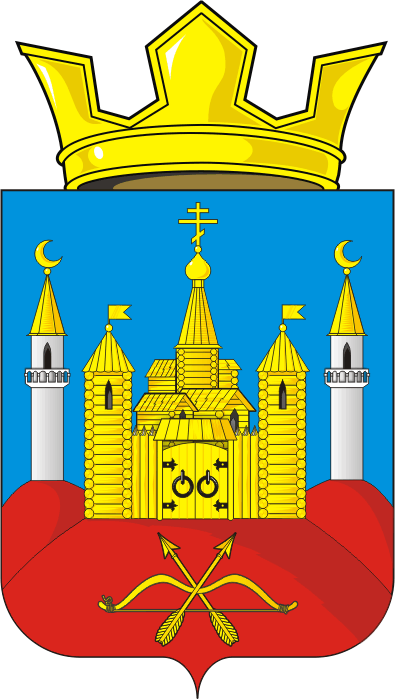 17 декабря 2020 года  с. Воздвиженка№  12Об утверждении  бюджета муниципального образования  Воздвиженский сельсовет Саракташского района Оренбургской области  на 2021 год и  на  плановые периоды 2022 и 2023 годов Заместитель председателя Совета депутатов Воздвиженского сельсовета  ____________ А.С. Мехоношина      Глава       Воздвиженского сельсовета:	                _______________   А.И. СкузоватовПриложение 1 к решению Советадепутатов Воздвиженского сельсовета от  17.12.2020  № 12Приложение 2 к решению Советадепутатов Воздвиженского сельсовета от  17.12.2020  № 12Перечень главных распорядителей средств местного бюджета муниципального образования Воздвиженский сельсовет на 2021 год__________ ГАДБКДНаименование1230 00 00000 00 0000 000Администрация   Воздвиженского  сельсовета12311105035100000120Доходы от сдачи в аренду имущества, находящегося в оперативном управлении органов управления сельских поселений и созданных ими учреждений (за исключением имущества муниципальных бюджетных и автономных учреждений)12320216001100000150Дотации бюджетам сельских поселений на выравнивание бюджетной обеспеченности из бюджетов муниципальных районов12320225576100000150Субсидии бюджетам сельских поселений на софинансирование капитальных вложений в объекты государственной (муниципальной) собственности в рамках обеспечения комплексного развития сельских территорий12320229999100000150Прочие субсидии бюджетам сельских поселений123 20215001100000150Дотации бюджетам сельских поселений на выравнивание бюджетной обеспеченности12320235118100000150Субвенции бюджетам сельских поселений на осуществление первичного воинского учета на территориях, где отсутствуют военные комиссариатыКВСРКод группы, подгруппы, статьи и вида источниковНаименование12300 00 00 00 00 0000 000Администрация Воздвиженского сельсовета12301 00 00 00 00 0000 000Источники внутреннего финансирования дефицитов бюджетов12301 05 00 00 00 0000 000Изменение остатков средств на счетах по учету средств бюджета12301 05 00 00 00 0000 500Увеличение остатков средств бюджета12301 05 02 00 00 0000 500Увеличение прочих остатков средств бюджета12301 05 02 01 00 0000 510Увеличение прочих остатков денежных средств12301 05 02 01 10 0000 510Увеличение прочих остатков денежных средств  бюджетов муниципальных районов12301 05 00 00 00 0000 600Уменьшение остатков средств бюджетов12301 05 02 00 00 0000 600Уменьшение прочих остатков средств бюджетов12301 05 02 01 00 0000 610Уменьшение прочих остатков денежных средств12301 05 02 01 10 0000 610Уменьшение прочих остатков денежных средств местных бюджетовПриложение №5  к решению Совета депутатовВоздвиженского  сельсоветаот 17.12.2020  № 12Приложение №5  к решению Совета депутатовВоздвиженского  сельсоветаот 17.12.2020  № 12Приложение №5  к решению Совета депутатовВоздвиженского  сельсоветаот 17.12.2020  № 12Приложение №5  к решению Совета депутатовВоздвиженского  сельсоветаот 17.12.2020  № 12Приложение №5  к решению Совета депутатовВоздвиженского  сельсоветаот 17.12.2020  № 12Поступление доходов в бюджет муниципального образования Воздвиженский  сельсовет Саракташского района Оренбургской области  по кодам видов доходов, подвидов доходов на 2021 год и на плановый период 2022- 2023 годовПоступление доходов в бюджет муниципального образования Воздвиженский  сельсовет Саракташского района Оренбургской области  по кодам видов доходов, подвидов доходов на 2021 год и на плановый период 2022- 2023 годовПоступление доходов в бюджет муниципального образования Воздвиженский  сельсовет Саракташского района Оренбургской области  по кодам видов доходов, подвидов доходов на 2021 год и на плановый период 2022- 2023 годовПоступление доходов в бюджет муниципального образования Воздвиженский  сельсовет Саракташского района Оренбургской области  по кодам видов доходов, подвидов доходов на 2021 год и на плановый период 2022- 2023 годовПоступление доходов в бюджет муниципального образования Воздвиженский  сельсовет Саракташского района Оренбургской области  по кодам видов доходов, подвидов доходов на 2021 год и на плановый период 2022- 2023 годовПоступление доходов в бюджет муниципального образования Воздвиженский  сельсовет Саракташского района Оренбургской области  по кодам видов доходов, подвидов доходов на 2021 год и на плановый период 2022- 2023 годовПоступление доходов в бюджет муниципального образования Воздвиженский  сельсовет Саракташского района Оренбургской области  по кодам видов доходов, подвидов доходов на 2021 год и на плановый период 2022- 2023 годов(руб.)Наименование показателяКод дохода по бюджетной классификацииКод дохода по бюджетной классификации202120222023133444Доходы бюджета - ВСЕГО:в том числе:XX9 978 810,008 168 200,008 188 000,00НАЛОГОВЫЕ И НЕНАЛОГОВЫЕ ДОХОДЫ000 10000000000000000000 100000000000000002 029 010,002 031 000,002 084 000,00НАЛОГИ НА ПРИБЫЛЬ, ДОХОДЫ000 10100000000000000000 10100000000000000165 000,00172 000,00178  000,00Налог на доходы физических лиц000 10102000010000110000 10102000010000110165 000,00172 000,00178 000,00Налог на доходы физических лиц с доходов, источником которых является налоговый агент, за исключением доходов, в отношении которых исчисление и уплата налога осуществляются в соответствии со статьями 227, 227.1 и 228 Налогового кодекса Российской Федерации000 10102010010000110000 10102010010000110154 000,00160 000,00165 000,00Налог на доходы физических лиц с доходов, источником которых является налоговый агент, за исключением доходов, в отношении которых исчисление и уплата налога осуществляются в соответствии со статьями 227, 227.1 и 228 Налогового кодекса Российской Федерации182 10102010011000110182 10102010011000110154 000,00160 000,00165 000,00Налог на доходы физических лиц с доходов, полученных физическими лицами в соответствии со статьей 228 Налогового кодекса РФ000 10102030010000110000 1010203001000011011 000,0012 000,0013 000,00НАЛОГИ НА ТОВАРЫ (РАБОТЫ, УСЛУГИ), РЕАЛИЗУЕМЫЕ НА ТЕРРИТОРИИ РОССИЙСКОЙ ФЕДЕРАЦИИ000 10300000000000000000 10300000000000000851 000,00879 000,00    915 000,00Акцизы по подакцизным товарам (продукции), производимым на территории Российской Федерации000 10302000010000110000 10302000010000110851 000,00808 000,00915 000,00Доходы от уплаты акцизов на дизельное топливо, подлежащие распределению между бюджетами субъектов Российской Федерации и местными бюджетами с учетом установленных дифференцированных нормативов отчислений в местные бюджеты000 10302230010000110000 10302230010000110391 000,00404 000,00424 000,00Доходы от уплаты акцизов на дизельное топливо, подлежащие распределению между бюджетами субъектов Российской Федерации и местными бюджетами с учетом установленных дифференцированных нормативов отчислений в местные бюджеты (по нормативам, установленным Федеральным законом о федеральном бюджете в целях формирования дорожных фондов субъектов Российской Федерации)100 10302231010000110100 10302231010000110391 000,00404 000,00424 000,00Доходы от уплаты акцизов на моторные масла для дизельных и (или) карбюраторных (инжекторных) двигателей, подлежащие распределению между бюджетами субъектов Российской Федерации и местными бюджетами с учетом установленных дифференцированных нормативов отчислений в местные бюджеты000 10302240010000110000 103022400100001102 000,002 000,002 000,00Доходы от уплаты акцизов на моторные масла для дизельных и (или) карбюраторных (инжекторных) двигателей, подлежащие распределению между бюджетами субъектов Российской Федерации и местными бюджетами с учетом установленных дифференцированных нормативов отчислений в местные бюджеты (по нормативам, установленным Федеральным законом о федеральном бюджете в целях формирования дорожных фондов субъектов Российской Федерации)100 10302241010000110100 103022410100001102 000,002 000,002 000,00Доходы от уплаты акцизов на автомобильный бензин, подлежащие распределению между бюджетами субъектов РФ и местными бюджетами с учетом установленных дифференцированных нормативов отчислений в местные бюджеты000 10302250010000110000 10302250010000110514 000,00531 000,00554 000,00Доходы от уплаты акцизов на автомобильный бензин, подлежащие распределению между бюджетами субъектов Российской Федерации и местными бюджетами с учетом установленных дифференцированных нормативов отчислений в местные бюджеты (по нормативам, установленным Федеральным законом о федеральном бюджете в целях формирования дорожных фондов субъектов Российской Федерации)100 10302251010000110100 10302251010000110514 000,00531 000,00554 000,00Доходы от уплаты акцизов на прямогонный бензин, подлежащие распределению между бюджетами субъектов РФ местными бюджетами с учетом установленных дифференцированных нормативов отчислений в местные бюджеты000 10302260010000110000 10302260010000110-56 000,00-58 000,00-65 000,00Доходы от уплаты акцизов на прямогонный бензин, подлежащие распределению между бюджетами субъектов Российской Федерации и местными бюджетами с учетом установленных дифференцированных нормативов отчислений в местные бюджеты (по нормативам, установленным Федеральным законом о федеральном бюджете в целях формирования дорожных фондов субъектов Российской Федерации)100 10302261010000110100 10302261010000110-56 000,00- 58 000,00- 65 000,00НАЛОГИ    НА СОВОКУПНЫЙ ДОХОД000 10500000000000000000 1050000000000000048 000,0048 000,0048 000,00Налог, взимаемый в связи с применением упрощенной системы налогообложения000 10501000000000110000 1050100000000011013 000,0013 000,0013 000,00Налог, взимаемый с налогоплательщиков, выбравших в качестве объекта налогообложения доходы000 10501010010000110000 1050101001000011012 000,0012 000,0012 000,00Налог, взимаемый с налогоплательщиков, выбравших в качестве объекта налогообложения доходы000 10501011010000110000 1050101101000011012 000,0012 000,0012 000,00Налог, взимаемый с налогоплательщиков, выбравших в качестве объекта налогообложения доходы182 10501011011000110182 1050101101100011012 000,0012 000,0012 000,00Налог, взимаемый с налогоплательщиков, выбравших в качестве объекта налогообложения доходы, уменьшенные на величину расходов182 10501021011000110182 105010210110001101 000,001 000,001 000,00Единый сельскохозяйственный налог000 10503000010000110000 1050300001000011035 00,0035 000,0035 000,00Единый сельскохозяйственный налог000 10503010010000110000 1050301001000011035 000,0035 000,0035 000,00Единый сельскохозяйственный налог 182 10503010011000110182 1050301001100011035 000,0035 000,0035 000,00НАЛОГИ НА ИМУЩЕСТВО000 10600000000000000000 10600000000000000917 000,00927 000,00938 000,00Налог на имущество физических лиц000 10601000000000110000 1060100000000011040 000,0040 000,0040 000,00Налог на имущество физических лиц, взимаемый по ставкам, применяемым к объектам налогообложения, расположенным в границах сельских поселений000 10601030100000110000 1060103010000011040 000,0040 000,0040 000,00Налог на имущество физических лиц, взимаемый по ставкам, применяемым к объектам налогообложения, расположенным в границах поселений182 10601030101000110182 1060103010100011040 000,0040 000,0040 000,00Земельный налог000 10606000000000110000 10606000000000110877 000,00887 000,00898 000,00Земельный налог с организаций000 10606030000000110000 10606030000000110302 000,00302 000,00302 000,00Земельный налог с организаций, обладающих земельным участком, расположенным в границах сельских поселений000 10606033100000110000 10606033100000110302 000,00302 000,00302 000,00Земельный налог с организаций, обладающих земельным участком, расположенным в границах сельских поселений (сумма платежа (перерасчеты, недоимка и задолженность по соответствующему платежу, в том числе по отмененному)182 10606033101000110182 10606033101000110302 000,00585 000,00596 000,00Земельный налог с физических лиц000 10606040000000110000 10606040000000110575 000,00585 000,00596 000,00Земельный налог с физических лиц, обладающих земельным участком, расположенным в границах сельских поселений000 10606043100000110000 10606043100000110575 000,00585 000,00596 000,00Земельный налог с физических лиц, обладающих земельным участком, расположенным в границах сельских поселений (сумма платежа (перерасчеты, недоимка и задолженность по соответствующему платежу, в том числе по отмененному)182 10606043101000110182 10606043101000110575 000,00585 000,00596 000,00ДОХОДЫ ОТ ИСПОЛЬЗОВАНИЯ ИМУЩЕСТВА, НАХОДЯЩЕГОСЯ В ГОСУДАРСТВЕННОЙ И МУНИЦИПАЛЬНОЙ СОБСТВЕННОСТИ000 11100000000000000000 111000000000000005 000,005 000,005 000,00Доходы, получаемые в виде арендной либо иной платы за передачу в возмездное пользование государственного и муниципального имущества (за исключением имущества бюджетных и автономных учреждений, а также имущества государственных и муниципальных унитарных предприятий, в том числе казенных)000 11105000000000120000 111050000000001205 000,005  000,005 000,00Доходы от сдачи в аренду имущества, находящегося в оперативном управлении органов государственной власти, органов местного самоуправления, государственных внебюджетных фондов и созданных ими учреждений (за исключением имущества бюджетных и автономных учреждений)000 11105030000000120000 111050300000001205 000,005 000,005 000,00Доходы от сдачи в аренду имущества, находящегося в оперативном управлении органов управления сельских поселений и созданных ими учреждений (за исключением имущества муниципальных бюджетных и автономных учреждений)123 11105035100000120123 111050351000001205 000,005 000,005 000,00ПРОЧИЕ НЕНАЛОГОВЫЕ ДОХОДЫ000 11700000000000000000 1170000000000000043 010,000,000,00Инициативные платежи000 11715000000000150000 1171500000000015043 010,000,000,00Инициативные платежи, зачисляемые в бюджеты сельских поселений000 11715030100000150000 1171503010000015043 010,000,000,00Инициативные платежи, зачисляемые в бюджеты сельских поселений (средства, поступающие на приобретение оборудования для спортивной (игровой, спортивно-игровой) площадки)000 11715030100002150000 1171503010000215043 010,000,000,00БЕЗВОЗМЕЗДНЫЕ ПОСТУПЛЕНИЯ000 20000000000000000000 200000000000000007 949 800,006 137 200,006 104 000,00БЕЗВОЗМЕЗДНЫЕ ПОСТУПЛЕНИЯ ОТ ДРУГИХ БЮДЖЕТОВ БЮДЖЕТНОЙ СИСТЕМЫ РОССИЙСКОЙ ФЕДЕРАЦИИ000 20200000000000000000 202000000000000007 949 800,006 137 200,006 104 000,00Дотации бюджетам бюджетной системы Российской Федерации000 20210000000000150000 202100000000001506 399 400,006 034 200,00     5 996 900,00Дотации на выравнивание бюджетной обеспеченности000 20215001000000150000 202150010000001506 399 400,006 034 200,005 996 900,00Дотации бюджетам сельских поселений на выравнивание бюджетной обеспеченности123 20215001100000150123 202150011000001506 399 400,006 034 200,005 996 900,00Субсидии бюджетам бюджетной системы Российской Федерации (межбюджетные субсидии))000 20220000000000150000 202200000000001501 448 400,000,000,00Субсидии бюджетам сельских поселений на софинансирование капитальных вложений в объекты государственной (муниципальной) собственности в рамках обеспечения комплексного развития сельских территорий000 20225576000000150000 202255760000001501 383 400,000,000,00Субсидии бюджетам сельских поселений на софинансирование капитальных вложений в объекты государственной (муниципальной) собственности в рамках обеспечения комплексного развития сельских территорий   123 20225576100000150   123 202255761000001501 383 400,000,00            0,00Прочие субсидии000 20229999000000150000 2022999900000015065 000,000,00            0,00Прочие субсидии бюджетам сельских поселений123 20229999100000150123 2022999910000015065 000,000,00             0,00Субвенции бюджетам бюджетной системы Российской Федерации000 20230000000000150000 20230000000000150102 000,00    103 000,00107 100,00Субвенции бюджетам на осуществление первичного воинского учета на территориях, где отсутствуют военные комиссариаты000 20235118000000150000 20235118000000150102 000,00103 000,00107 100,00Субвенции бюджетам сельских поселений на осуществление первичного воинского учета на территориях, где отсутствуют военные комиссариаты123 20235118100000150123 20235118100000150      102 000,00103 000,00107 100,00Распределение бюджетных ассигнований бюджета Воздвиженского сельсовета на 2021 год и на плановый период 2022- 2023 годов по разделам, подразделам расходов классификации расходов бюджетаРаспределение бюджетных ассигнований бюджета Воздвиженского сельсовета на 2021 год и на плановый период 2022- 2023 годов по разделам, подразделам расходов классификации расходов бюджетаРаспределение бюджетных ассигнований бюджета Воздвиженского сельсовета на 2021 год и на плановый период 2022- 2023 годов по разделам, подразделам расходов классификации расходов бюджетаРаспределение бюджетных ассигнований бюджета Воздвиженского сельсовета на 2021 год и на плановый период 2022- 2023 годов по разделам, подразделам расходов классификации расходов бюджетаРаспределение бюджетных ассигнований бюджета Воздвиженского сельсовета на 2021 год и на плановый период 2022- 2023 годов по разделам, подразделам расходов классификации расходов бюджетаРаспределение бюджетных ассигнований бюджета Воздвиженского сельсовета на 2021 год и на плановый период 2022- 2023 годов по разделам, подразделам расходов классификации расходов бюджета(руб.)Наименование расходовРЗПР202120222023ОБЩЕГОСУДАРСТВЕННЫЕ ВОПРОСЫ01003 736 000,003 699 800,003 699 800,00Функционирование высшего должностного лица субъекта Российской Федерации и муниципального образования0102796 400,00796 400,00796 400,00Функционирование местных администрацийФункционирование Правительства Российской Федерации, высших исполнительных органов государственной власти субъектов Российской Федерации, местных администраций01042 903 400,002 845 100,002 845 100,00Обеспечение деятельности финансовых, налоговых и таможенных органов финансового (финансово-бюджетного) надзора010636 200,0036 200,0036 200,00НАЦИОНАЛЬНАЯ ОБОРОНА0200102 000,00103 000,00107 100,00Мобилизационная и вневойсковая подготовка0203102 000,00103 000,00107 100,00НАЦИОНАЛЬНАЯ БЕЗОПАСНОСТЬ И ПРАВООХРАНИТЕЛЬНАЯ ДЕЯТЕЛЬНОСТЬ030030 000,0040 000,0040 000,00Обеспечение пожарной безопасности031030 000,0040 000,0040 000,00НАЦИОНАЛЬНАЯ ЭКОНОМИКА0400851  000,00879 000,00915 000,00Дорожное хозяйство (дорожные фонды)0409851 000,00879 000,00915 000,00Другие вопросы в области национальной экономики0412000ЖИЛИЩНО-КОММУНАЛЬНОЕ ХОЗЯЙСТВО05002 083 110,00400 000,00341 700,00Благоустройство0503   2 083 110,00   400 000,00   341 700,00КУЛЬТУРА, КИНЕМАТОГРАФИЯ08003 176 700,003 010 200,003 048 200,00Культура08013 176 700,003 010 200,003 048 200,00ИТОГО РАСХОДОВ:хх9 978 810,008 168 200,008 188 000,00НаименованиеРазделПодразделКЦСРКВР202120222023АДМИНИСТРАЦИЯ ВОЗДВИЖЕНСКОГО СЕЛЬСОВЕТА000000000000000009 978 810,008 168 200,008 188 000,00Общегосударственные вопросы010000000000000003 736 000,003 699 800,003 699 800,00Функционирование высшего должностного лица  муниципального образования01020000000000000796 400,00796 400,00796 400,00Муниципальная программа "Реализация муниципальной политики на территории МО Воздвиженский сельсовет Саракташского района Оренбургской области на 2019-2024гг"01025400000000000796 400,00796 400,00796 400,00Подпрограмма "Осуществление деятельности аппарата управления администрации муниципального образования Воздвиженский сельсовет"01025410000000000796 400,00796 400,00796 400,00Глава муниципального образования01025410010010000796 400,00796 400,00796 400,00Расходы на выплаты персоналу государственных (муниципальных) органов01025410010010120796 400,00796 400,00796 400,00Функционирование Правительства Российской Федерации, высших исполнительных органов государственной власти субъектов Российской Федерации, местных администраций010400000000000002 903 400,002 867 200,002 737 865,00Муниципальная программа "Реализация муниципальной политики на территории МО Воздвиженский сельсовет Саракташского района Оренбургской области на 2019-2024гг."010454000000000002 903 400,002 867 200,002 737 865,00Подпрограмма "Осуществление деятельности аппарата управления администрации МО Воздвиженский сельсовет"010454000000000002 903 400,002 867 200,002 867 200,00Аппарат администрации муниципального образования010454100100200002 903 400,002 867 200,002 867 200,00Расходы на выплаты персоналу государственных (муниципальных) органов010454100100201201 890 000,001 890 000,001 890 000,00Иные закупки товаров, работ и услуг для государственных (муниципальных) нужд01045410010020240968 300,00932 100,00932 100,00Иные межбюджетные трансферты0104541001002054022 100,0022 100,0022 100,00Иные межбюджетные трансферты 0104541001002085120 000,0020 000,0020 000,00Уплата налогов, сборов и иных платежей010454100100208533 000,003 000,003 000,00Обеспечение деятельности финансовых, налоговых и таможенных органов финансового (финансово-бюджетного) надзора0106541001008054036 200,0036 200,0036 200,00Муниципальная программа "Реализация муниципальной политики на территории МО Воздвиженский сельсовет Саракташского района Оренбургской области на 2019-2021г"0106541001008054036 200,0036 200,0036 200,00НАЦИОНАЛЬНАЯ ОБОРОНА02000000000000000102 000,00103 000,00107 100,00Мобилизационная и вневойсковая подготовка02030000000000000102 000,00103 000,00107 100,00Муниципальная программа "Реализация муниципальной политики на территории МО Воздвиженский сельсовет Саракташского района Оренбургской области на 2018-2020г"02035400000000000102 000,00103 000,00107 100,00Подпрограмма "Обеспечение осуществления части, переданных органами власти другого уровня, полномочий"02035420000000000102 000,00103 000,00107 100,00Ведение первичного воинского учета на территориях, где отсутствуют военные комиссариаты 02035420051180000102 000,00103 000,00107 100,00Расходы на выплаты персоналу государственных (муниципальных) органов02035420051180120102 000,00103 000,00107 100,00Иные закупки товаров, работ и услуг для обеспечения государственных (муниципальных) нужд020354200511802400,000,00     0,00НАЦИОНАЛЬНАЯ БЕЗОПАСНОСТЬ И ПРАВООХРАНИТЕЛЬНАЯ ДЕЯТЕЛЬНОСТЬ0300000000000000030 000,0040 000,0040 000,00Обеспечение пожарной безопасности0310000000000000030 000,00    40 000,0040 000,00Муниципальная программа "Реализация муниципальной политики на территории муниципального образования Воздвиженский сельсовет Саракташского района Оренбургской области на 2019-2024гг"0310540000000000030 000,0040 000,0040 000,00Подпрограмма  "Обеспечение пожарной безопасности на территории муниципального образования Воздвиженский сельсовет"0310543000000000030 000,0040 000,0040 000,00Финансовое обеспечение мероприятий на обеспечение пожарной безопасности на территории муниципального образования поселения0310543009502000030 000,0040 000,0040 000,00Иные закупки товаров, работ и услуг для государственных (муниципальных) нужд0310543009502024030 000,0040 000,0040 000,00НАЦИОНАЛЬНАЯ ЭКОНОМИКА04000000000000000851 000,00879 000,00915 000,00Дорожное хозяйство (дорожные фонды)04090000000000000851 000,00879 000,00915 000,00Муниципальная программа "Реализация муниципальной политики на территории МО Воздвиженский сельсовет Саракташского района Оренбургской области на 2018-2024г"04095400000000000851 000,00879 000,00915 000,00Подпрограмма "Развитие дорожного хозяйства на территории муниципального образования Воздвиженский сельсовет"04095440000000000851 000,00879 000,00915 000,00Содержание и ремонт,  капитальный ремонт автомобильных дорог общего пользования и искусственных сооружений на них04095440095280000851 000,00879 000,00915 000,00Иные закупки товаров, работ и услуг для государственных (муниципальных) нужд04095440095280240851 000,00879 000,00915 000,00Другие вопросы в области национальной экономики041200000000000000,000,0000,0ЖИЛИЩНО-КОММУНАЛЬНОЕ ХОЗЯЙСТВО050000000000000002 083 110,00400 000,00341 700,00Благоустройство05030000000000000634 710,00400 000,00341 700,00Муниципальная программа "Реализация муниципальной политики на территории МО Воздвиженский сельсовет Саракташского района Оренбургской области на 2019-2024г"05035400000000000634 710,00400 000,00341 700,00Подпрограмма "Благоустройство территории МОВоздвиженский  сельсовет"05035450000000000634 710,00400 000,00341 700,00Финансовое обеспечение мероприятий по благоустройству территорий муниципального образования поселения05035450095310000634 710,00400 000,00341 700,00Иные закупки товаров, работ и услуг для государственных (муниципальных) нужд05035450095310240634 710,00400 000,00341 700,00Подпрограмма ""Комплексное освоение сельских территорий"05030001 448 400,000,000,00Иные закупки товаров, работ и услуг для государственных (муниципальных) нужд05032401 383 400,000,000,00Прочая закупка товаров, работ и услуг для государственных (муниципальных) нужд05032441 383 400,000,000,00Реализация инициативных проектов (Приоритетный проект "Приобретение детской игровой площадки в селе Воздвиженка муниципального образования Воздвиженский сельсовет Саракташского района Оренбургской области")0503545П5S140165 000,000,000,00Культура, кинематография080000000000000003 176 700,003 010 200,003 048 200,00Культура080100000000000003 176 700,003 010 200,00 3 048 200,00Муниципальная программа "Реализация муниципальной политики на территории МО Воздвиженский сельсовет Саракташского района Оренбургской области на 2019-2024гг."0854000000000003 176 700,003 010 200,003 048 200,00Подпрограмма "Развитие культуры на территории МО Воздвиженский сельсовет"080154600000000003 176 700,003 010 200,003 048 200,00Финансовое обеспечение части переданных полномочий по организации и обеспечению жителей услугами организации культуры и библиотечного обслуживания080154600750800002 727 300,002 727 300,002 727 300,00Иные межбюджетные трансферты080154600750805402 727 300,002 727 300,002 727 300,00Финансовое обеспечение мероприятий, направленных на развитие культуры на территории МО08015460095220000449 400,00282 900,00320 900,00Иные закупки товаров, работ и услуг для государственных (муниципальных) нужд08015460095220240449 400,00282 900,00320 900,00ИТОГО РАСХОДОВ9 978 810,008 168 200,008 188 00,00Приложение № 8 к решению Советадепутатов Воздвиженского сельсовета от 17.12.2020 № 12Приложение № 8 к решению Советадепутатов Воздвиженского сельсовета от 17.12.2020 № 12Приложение № 8 к решению Советадепутатов Воздвиженского сельсовета от 17.12.2020 № 12Приложение № 8 к решению Советадепутатов Воздвиженского сельсовета от 17.12.2020 № 12Приложение № 8 к решению Советадепутатов Воздвиженского сельсовета от 17.12.2020 № 12Приложение № 8 к решению Советадепутатов Воздвиженского сельсовета от 17.12.2020 № 12Приложение № 8 к решению Советадепутатов Воздвиженского сельсовета от 17.12.2020 № 12Приложение № 8 к решению Советадепутатов Воздвиженского сельсовета от 17.12.2020 № 12Приложение № 8 к решению Советадепутатов Воздвиженского сельсовета от 17.12.2020 № 12Ведомственная структура расходов местного бюджета муниципального образования Воздвиженский сельсовет Саракташского района Оренбургской области на 2021 год и на плановый период 2022 и 2023 годыВедомственная структура расходов местного бюджета муниципального образования Воздвиженский сельсовет Саракташского района Оренбургской области на 2021 год и на плановый период 2022 и 2023 годыВедомственная структура расходов местного бюджета муниципального образования Воздвиженский сельсовет Саракташского района Оренбургской области на 2021 год и на плановый период 2022 и 2023 годыВедомственная структура расходов местного бюджета муниципального образования Воздвиженский сельсовет Саракташского района Оренбургской области на 2021 год и на плановый период 2022 и 2023 годыВедомственная структура расходов местного бюджета муниципального образования Воздвиженский сельсовет Саракташского района Оренбургской области на 2021 год и на плановый период 2022 и 2023 годыВедомственная структура расходов местного бюджета муниципального образования Воздвиженский сельсовет Саракташского района Оренбургской области на 2021 год и на плановый период 2022 и 2023 годыВедомственная структура расходов местного бюджета муниципального образования Воздвиженский сельсовет Саракташского района Оренбургской области на 2021 год и на плановый период 2022 и 2023 годыВедомственная структура расходов местного бюджета муниципального образования Воздвиженский сельсовет Саракташского района Оренбургской области на 2021 год и на плановый период 2022 и 2023 годыВедомственная структура расходов местного бюджета муниципального образования Воздвиженский сельсовет Саракташского района Оренбургской области на 2021 год и на плановый период 2022 и 2023 годыНаименованиеКВСРРазделПодразделКЦСРКВР202120222023Администрация Воздвиженского сельсовета123000000000000000009 978 810,008 168 200,008 188 000,00ОБЩЕГОСУДАРСТВЕННЫЕ ВОПРОСЫ123010000000000000003 736 000,00 3 736 000,00 3 736 000,00 Функционирование высшего должностного лица субъекта Российской Федерации и муниципального образования12301020000000000000796 400,00796 400,00796 400,00Муниципальная программа "Реализация муниципальной политики на территории муниципального образования Воздвиженский сельсовет Саракташского района Оренбургской области на 2019-2024гг."12301025400000000000796 400,00796 400,00796 400,00Подпрограмма "Осуществление деятельности аппарата управления администрации муниципального образования Воздвиженский сельсовет"12301025410000000000796 400,00796 400,00796 400,00Глава муниципального образования12301025410010010000796 400,00796 400,00796 400,00Расходы на выплаты персоналу государственных (муниципальных) органов12301025410010010120796 400,00796 400,00796 400,00Фонд оплаты труда государственных (муниципальных) органов12301025410010010121611 400,00611 400,00611 400,00Расходы на выплаты по обязательному социальному страхованию12301025410010010129185 000,00185 000,00185 000,00Функционирование Правительства Российской Федерации, высших исполнительных органов государственной власти субъектов Российской Федерации, местных администраций123010400000000000002 903 400,002 903 400,002 903 400,00Муниципальная программа "Реализация муниципальной политики на территории муниципального образования Воздвиженский сельсовет Саракташского района Оренбургской области на 2019-2024гг."123010454000000000002 903 400,002 903 400,002 903 400,00Подпрограмма "Осуществление деятельности аппарата управления администрации муниципального образования Воздвиженский сельсовет"123010454000000000002 903 400,002 903 400,002 903 400,00Расходы на выплаты персоналу государственных (муниципальных) органов123010454100100201201 890,000,001 890,000,001 890 000,00Фонд оплаты труда государственных (муниципальных) органов123010454100100201211 450 000,001 450 000,001 450 000,00Взносы по обязательному социальному страхованию госуд (муницип) органов 12301045410010020129440 000,00440 000,00440 000,00Иные закупки товаров, работ и услуг для государственных (муниципальных) нужд12301045410010020240968 300,00968 300,00968 300,00Иные закупки товаров, работ и услуг для государственных (муниципальных) нужд12301045410010020244968 300,00968 300,00968 300,00Межбюджетные трансферты12301045410010020500          22 100,0022 100,0022 100,00Иные межбюджетные трансферты1230104541001002054022 100,0022 100,0022 100,00Иные межбюджетные ассигнования1230104541001002080023 000,0023 000,0023 000,00Уплата налогов ,сборов и иных платежей1230104541001002085023 000,0023 000,0023 000,00Уплата налога на имущество организаций и земельного налога1230104541001002085120 000,0020 000,0020 000,00Уплата иных платежей1230010454100100208533 000,003 000,003 000,00Обеспечение деятельности финансовых, налоговых и таможенных органов финансового (финансово-бюджетного) надзора1230106000000000000036 200,0036 200,0036 200,00Муниципальная программа "Реализация муниципальной политики на территории МО Воздвиженский сельсовет Саракташского района Оренбургской области на 2019-2024гг."1230106540000000000036 200,0036 200,0036 200,00Подпрограмма «Осуществление деятельности аппарата управления администрации муниципального образования Воздвиженский сельсовет»1230106541000000000036 200,0036 200,0036 200,00Межбюджетные трансферты на осуществление части переданных в район полномочий по внешнему муниципальному контролю1230106541001008000036 200,0036 200,0036 200,00Межбюджетные трансферты1230106541001008050036 200,0036 200,0036 200,00Иные межбюджетные трансферты123010654100108054036 200,0036 200,0036 200,00НАЦИОНАЛЬНАЯ ОБОРОНА12302000000000000000102 000,00103 000,00107 100,00Мобилизационная и вневойсковая подготовка12302030000000000000102 000,00103 000,00107 100,00Муниципальная программа "Реализация муниципальной политики на территории муниципального образования Воздвиженский сельсовет Саракташского района Оренбургской области на 2019-2024гг."12302035400000000000102 000,00103 000,00107 100,00Подпрограмма "Обеспечение осуществления части, переданных органами власти другого уровня, полномочий"12302035420000000000102 000,00103 000,00107 100,00Ведение первичного воинского учета на территориях, где отсутствуют военные комиссариаты 12302035420051180000102 000,00103 000,00107 100,00Расходы на выплаты персоналу государственных (муниципальных) органов12302035420051180120102 000,00103 000,00107 100,00Фонд оплаты труда государственных (муниципальных) органов1230203542005118012178 130,00   79 130,0082 200,00Взносы по обязательному социальному страхованию на выплаты денежного содержания и иные выплаты работникам государственных (муниципальных) органов1230203542005118012923 870,0023 870,0024 900,00Иные закупки товаров, работ и услуг для обеспечения государственных (муниципальных) нужд123020354200511802400,000,000,00Прочая закупка товаров, работ и услуг для обеспечения государственных (муниципальных) нужд123020354200511802440,000,000,00НАЦИОНАЛЬНАЯ БЕЗОПАСНОСТЬ12303000000000000000    30 000,0040 000,0040 000,00Обеспечение пожарной безопасности12303100000000000000     30 000,00 40 000,0040 000,00Муниципальная программа "Реализация муниципальной политики на территории муниципального образования Воздвиженский сельсовет Саракташского района Оренбургской области на 2019-2024г"1230310540000000000030 000,0040 000,0040 000,00Подпрограмма  "Обеспечение пожарной безопасности на территории муниципального образования Воздвиженский сельсовет"12303105430000000000      30 000,0040 000,0040 000,00Финансовое обеспечение мероприятий на обеспечение пожарной безопасности на территории муниципального образования поселения12303105430095020000      30 000,0040 000,0040 000,00Иные закупки товаров, работ и услуг для государственных (муниципальных) нужд1230310543009502024030 000,0040 000,0040 000,00Прочая закупка товаров, работ и услуг для обеспечения государственных (муниципальных) нужд1230310543009502024430 000,0040 000,0040 000,00НАЦИОНАЛЬНАЯ ЭКОНОМИКА12304000000000000000851 000,00879 000,00915 000,00Дорожное хозяйство (дорожные фонды)12304090000000000000851 000,00879 000,00915 000,00Муниципальная программа "Реализация муниципальной политики на территории муниципального образования Воздвиженский сельсовет Саракташского района Оренбургской области на 2018-2022г"12304095400000000000851 000,00879 000,00915 000,00Подпрограмма "Развитие дорожного хозяйства на территории муниципального образования Воздвиженский сельсовет"12304095440000000000851 000,00879 000,00                              915 000,00Содержание и ремонт,  капитальный ремонт автомобильных дорог общего пользования и искусственных сооружений на них12304095440095280000851 000,00879 000,00915 000,00Иные закупки товаров, работ и услуг для государственных (муниципальных) нужд12304095440095280240851 000,00879 000,00915 000,00Прочая закупка товаров, работ и услуг для обеспечения государственных (муниципальных) нужд12304095440095280244851 000,00879 000,00915 000,00ЖИЛИЩНО-КОММУНАЛЬНОЕ ХОЗЯЙСТВО123050000000000000002 083 110,00400 000,00341 700,00Благоустройство12305030000000000000634 710,00400 000,00341 700,00Муниципальная программа "Реализация муниципальной политики на территории муниципального образования Воздвиженс кий сельсовет Саракташского района Оренбургской области на 2019-2024гг."12305035400000000000   634 710,00400 000,00341 700,00Подпрограмма "Благоустройство территории муниципального образования Воздвиженский  сельсовет"12305035450000000000   634 710,00400 000,00341 700,00Финансовое обеспечение мероприятий по благоустройству территорий муниципального образования поселения12305035450095310000   634 710,00400 000,00341 700,00Иные закупки товаров, работ и услуг для государственных (муниципальных) нужд12305035450095310240634 710,00400 000,00341 700,00Прочая закупка товаров, работ и услуг для обеспечения государственных (муниципальных) нужд12305035450095310244634 710,00400 000,00341 700,00Подпрограмма ""Комплексное освоение сельских территорий"12305030001 448 400,000,000,00Иные закупки товаров, работ и услуг для государственных (муниципальных) нужд12305032401 383 400,000,000,00Прочая закупка товаров, работ и услуг для государственных (муниципальных) нужд12305032441 383 400,000,000,00Реализация инициативных проектов (Приоритетный проект "Приобретение детской игровой площадки в селе Воздвиженка муниципального образования Воздвиженский сельсовет Саракташского района Оренбургской области")1230503545П5S140165 000,000,000,00КУЛЬТУРА, КИНЕМАТОГРАФИЯ123080000000000000003 176 700,003 010 200,003 048 200,00Культура123080100000000000003 176 700,003 010 200,003 048 200,00Муниципальная программа "Реализация муниципальной политики на территории муниципального образования Воздвиженский сельсовет Саракташского района Оренбургской области на 2019-2024гг."123080154000000000003 176 700,003 010 200,003 048 200,00Подпрограмма "Развитие культуры на территории муниципального образования Воздвиженский сельсовет"123080154600000000003 176 700,003 010 200,003 048 200,00Финансовое обеспечение части переданных полномочий по организации и обеспечению жителей услугами организации культуры и библиотечного обслуживания123080154600750800002 727 300,002 727 300,002 727 300,00Иные межбюджетные трансферты123080154600750805402 727 300,002 727 300,002 727 300,00Финансовое обеспечение мероприятий, направленных на развитие культуры на территории муниципального образования поселения12308015460095220000449 400,00282 900,00320 900,00Иные закупки товаров, работ и услуг для государственных (муниципальных) нужд12308015460095220240449 400,00282 900,00320 900,00Прочая закупка товаров, работ и услуг для обеспечения государственных (муниципальных) нужд12308015460095220244449 400,00282 900,00320 900,00ИТОГО РАСХОДОВ9 935 800,008 168 200,008 188 000,00НаименованиеЦСРРЗПРВР202120222023НаименованиеЦСРРЗПРВР202120222023Условно утвержденные расходы00009 978 810,008 168 200,008 188 000,00Общегосударственные вопросы10003 736 4003 736 400,003 736 400,00Функционирование высшего должностного лица  муниципального образования010200796 400,00796 400,00796 400,00Муниципальная программа "Реализация муниципальной политики на территории МО Воздвиженский сельсовет Саракташского района Оренбургской области на 2019-2024гг"010254000000000796 400,00796 400,00796 400,00Подпрограмма "Осуществление деятельности аппарата управления администрации муниципального образования Воздвиженский сельсовет"010254100000000796 400,00796 400,00796 400,00Обеспечение деятельности главы МО Воздвиженский сельсовет010254100100100796 400,00796 400,00796 400,00010254100100100796 400,00796 400,00796 400,00Глава муниципального образования010254100100100796 400,00796 400,00796 400,00Расходы на выплаты персоналу государственных (муниципальных) органов01045410010010120796 400,00796 400,00796 400,00Функционирование Правительства Российской Федерации, высших исполнительных органов государственной власти субъектов Российской Федерации, местных администраций0104002 903 400,002 903 400,002 903 400,00Функционирование Правительства Российской Федерации, высших исполнительных органов государственной власти субъектов Российской Федерации, местных администраций0104002 903 400,002 903 400,002 903 400,00Муниципальная программа "Реализация муниципальной политики на территории муниципального образования Воздвиженский сельсовет Саракташского района Оренбургской области на 2019-2024гг."0104540000000002 903 400,002 903 400,002 903 400,00Муниципальная программа "Реализация муниципальной политики на территории муниципального образования Воздвиженский сельсовет Саракташского района Оренбургской области на 2019-2024гг."0104540000000002 903 400,002 903 400,002 903 400,00Подпрограмма "Осуществление деятельности аппарата управления администрации муниципального образования Воздвиженский сельсовет"0104540000000002 903 400,002 903 400,002 903 400,00Осуществление деятельности аппарата управления администрации муниципального образования Воздвиженский сельсовет0104541001002002 903 400,002 903 400,002 903 400,00Аппарат администрации муниципального образования0104541001002002 903 400,002 903 400,002 903 400,00Расходы на выплаты персоналу государственных (муниципальных) органов010454100100201201 890 000,001 890 000,001 890 000,00Иные закупки товаров, работ и услуг для государственных (муниципальных) нужд01045410010020240968 300,00968 300,00968 300,00Иные межбюджетные трансферты0104541001002054022 100,0022 100,0022 100,00Иные межбюджетные трансферты 0104541001002085120 000,0020 000,0020 000,00Уплата налогов, сборов и иных платежей010454100100208533 000,003 000,003 000,00Предоставление пенсии за выслугу лет муниципальным служащим0104Осуществление деятельности финансовых, налоговых и таможенных органов и органов финансового надзора0106541001008054036 200,0036 200,0036 200,00Муниципальная программа "Реализация муниципальной политики на территории МО Воздвиженский сельсовет Саракташского района Оренбургской области на 2019-2024гг."0106541001008054036 200,0036 200,0036 200,00НАЦИОНАЛЬНАЯ ОБОРОНА020300102 000,00103 000,00107 100,00Мобилизационная и вневойсковая подготовка020300102 000,00103 000,00107 100,00Муниципальная программа "Реализация муниципальной политики на территории МО Воздвиженский сельсовет Саракташского района Оренбургской области на 2019-2024гг."020354000000000102 000,00103 000,00107 100,00Подпрограмма "Обеспечение осуществления части, переданных органами власти другого уровня, полномочий"020354200000000102 000,00103 000,00107 100,00Ведение первичного воинского учета на территориях, где отсутствуют военные комиссариаты020354200511800102 000,00103 000,00107 100,00Расходы на выплаты персоналу государственных (муниципальных) органов02035420051180120102 000,00103 000,00107 100,00Иные закупки товаров, работ и услуг для обеспечения государственных (муниципальных) нужд02035420051180240000НАЦИОНАЛЬНАЯ БЕЗОПАСНОСТЬ И ПРАВООХРАНИТЕЛЬНАЯ ДЕЯТЕЛЬНОСТЬ03100030 000,0040 000,0040 000,00Обеспечение пожарной безопасности03100030 000,0040 000,0040 000,00Муниципальная программа "Реализация муниципальной политики на территории муниципального образования Воздвиженский сельсовет Саракташского района Оренбургской области на 2019-2024гг."03105400000000030 000,0040 000,0040 000,00Подпрограмма  "Обеспечение пожарной безопасности на территории муниципального образования Воздвиженский сельсовет"03105430000000030 000,0040 000,0040 000,00Финансовое обеспечение мероприятий на обеспечение пожарной безопасности на территории муниципального образования поселения03105430095020030 000,0040 000,0040 000,00Иные закупки товаров, работ и услуг для государственных (муниципальных) нужд0310543009502024030 000,0040 000,0040 000,00НАЦИОНАЛЬНАЯ ЭКОНОМИКА040900851 000,00879 000,00915 000,00Дорожное хозяйство (дорожные фонды)040900851 000,00879 000,00915 000,00Муниципальная программа "Реализация муниципальной политики на территории МО Воздвиженский сельсовет Саракташского района Оренбургской области на 2019-2024гг."040954000000000851 000,00879 000,00915 000,00Подпрограмма "Развитие дорожного хозяйства на территории муниципального образования Воздвиженский сельсовет"040954400000000851 000,00879 000,00915 000,00Содержание и ремонт,  капитальный ремонт автомобильных дорог общего пользования и искусственных сооружений на них040954400952800851 000,00879 000,00915 000,00Иные закупки товаров, работ и услуг для государственных (муниципальных) нужд04095440095280240851 000,00879 000,00915 000,00Другие вопросы в области национальной экономики040900000ЖИЛИЩНО-КОММУНАЛЬНОЕ ХОЗЯЙСТВО0503002 083 110,00400 000,00341 700,00Благоустройство050300634 710,00400 000,00341 700,00Муниципальная программа "Реализация муниципальной политики на территории муниципального образования Воздвиженский сельсовет Саракташского района Оренбургской области на 2019-2024г"050354000000000634 710,00400 000,00341 700,00Подпрограмма "Благоустройство территории МО Воздвиженский  сельсовет"050354500000000634 710,00400 000,00341 700,00Финансовое обеспечение мероприятий по благоустройству территорий муниципального образования поселения050354500953100634 710,00400 000,00341 700,00Иные закупки товаров, работ и услуг для государственных (муниципальных) нужд05035450095310240634 710,00400 000,00341 700,00Обеспечение комплексного развития сельских территорий050354500L576001 383 400,0000Приоритетный проект "Приобретение детской игровой площадки в селе Воздвиженка муниципального образования Воздвиженский сельсовет Саракташского района Оренбургской области" (Реализация инициативных проектов)0503545П5S140165 000,0000Культура, кинематография0801003 176 700,003 010 200,003 048 200,00Культура0801003 176 700,003 010 200,00Муниципальная программа "Реализация муниципальной политики на территории муниципального образования Воздвиженский сельсовет Саракташского района Оренбургской области на 2019-2024гг."0801540000000003 176 700,003 010 200,003 048 200,00Подпрограмма "Развитие культуры на территории муниципального образования Воздвиженский сельсовет"0801546000000003 176 700,003 010 200,003 048 200,00Финансовое обеспечение части переданных полномочий по организации и обеспечению жителей услугами организации культуры и библиотечного обслуживания0801546007508002 727 300,002 727 300,002 727 300,00Иные межбюджетные трансферты080154600750805402 727 300,002 727 300,002 727 300,00Финансовое обеспечение мероприятий, направленных на развитие культуры на территории МО080154600952200449 400,00282 900,00320 900,00Иные закупки товаров, работ и услуг для государственных (муниципальных) нужд08015460095220240449 400,00282 900,00320 900,009 978 810,008 168 200,008 188 00,00ИТОГО РАСХОДОВ9 978 810,008 168 200,008 188 00,00Наименование публичного обязательстваКод бюджетной классификацииКод бюджетной классификацииКод бюджетной классификацииОбъем ассигнований на исполнение публичных нормативных обязательствОбъем ассигнований на исполнение публичных нормативных обязательствОбъем ассигнований на исполнение публичных нормативных обязательствРазделПодразделЦелевая статья202120222023Не планируется000Распределение межбюджетных трансфертов, передаваемых районному бюджету из бюджета Воздвиженского сельсовета на осуществление части полномочий по решению вопросов местного значения в соответствии с заключенными соглашениями по культуре на 2021 год и на плановый период 2022, 2023 годовРаспределение межбюджетных трансфертов, передаваемых районному бюджету из бюджета Воздвиженского сельсовета на осуществление части полномочий по решению вопросов местного значения в соответствии с заключенными соглашениями по культуре на 2021 год и на плановый период 2022, 2023 годовРаспределение межбюджетных трансфертов, передаваемых районному бюджету из бюджета Воздвиженского сельсовета на осуществление части полномочий по решению вопросов местного значения в соответствии с заключенными соглашениями по культуре на 2021 год и на плановый период 2022, 2023 годовРаспределение межбюджетных трансфертов, передаваемых районному бюджету из бюджета Воздвиженского сельсовета на осуществление части полномочий по решению вопросов местного значения в соответствии с заключенными соглашениями по культуре на 2021 год и на плановый период 2022, 2023 годовТаблица 1Таблица 1Таблица 1Таблица 1Наименование202120222023Финансовое обеспечение части переданных полномочий по организации и обеспечению жителей услугами организации культуры и библиотечного обслуживания2 727 300,002 727 300,002 727 300,00Таблица 2Наименование202120222023Межбюджетные трансферты на осуществление части переданных в район полномочий по внешнему муниципальному контролю36 200,0036 200,0036 200,00Таблица 3Наименование района202120222023Финансовый отдел администрации Саракташского района22 100,0022 100,0022 100,00№ п/пНаименование показателя2021 год 1231Расходы на оплату труда с начислениями (тыс. рублей), в том числе:2 686,401.1муниципальные должности и муниципальные служащие (за исключением муниципальных служащих получающих заработную плату на уровне МРОТ)2 226,41.2работники органов местного самоуправления (за исключением муниципальных служащих и работников,  получающих заработную плату на уровне МРОТ)1.3работники бюджетной сферы, поименованные в указах Президента Российской Федерации от 07.05.2012, в том числе:1.3.1итого работников учреждений культурыв сфере культурыв сфере архивов1.3.2итого работников дополнительного образованияв сфере культурыв сфере образованияв сфере физической культуры и спорта1.4работники учреждений, не вошедшие в категории, поименованные в указах Президента Российской Федерации от 07.05.20121.5работники организаций и учреждений, получающие заработную плату на уровне МРОТ (включая работников органов местного самоуправления)муниципальные служащиеиные работники ОМСУ460,0работники учреждений и организаций2Численность, в т.ч.:62.1.муниципальные должности и муниципальные служащие  (за исключением муниципальных служащих получающих заработную плату на уровне МРОТ)42.2работники органов местного самоуправления (за исключением муниципальных служащих и получающих заработную плату на уровне МРОТ)2.3работники бюджетной сферы, поименованные в указах Президента Российской Федерации от 07.05.20122.3.1итого работников учреждений культурыв сфере культурыв сфере архивов2.3.2итого работников дополнительного образованияв сфере культурыв сфере образованияв сфере физической культуры и спорта2.4работники учреждений, не вошедшие в категории, поименованные в указах Президента Российской Федерации от 07.05.20122.5работники организаций и учреждений, получающие заработную плату на уровне МРОТ (включая работников органов местного самоуправления), в том числе:муниципальные служащиеиные работники ОМСУ2работники учреждений и организаций3.Расходы на оплату коммунальных услуг учреждений, включая автономные и бюджетные учреждения (тыс. рублей)319,40Распределение бюджетных ассигнований на реализацию приоритетных проектов Воздвиженского сельсовета на 2021 годруб.Распределение бюджетных ассигнований на реализацию приоритетных проектов Воздвиженского сельсовета на 2021 годруб.Распределение бюджетных ассигнований на реализацию приоритетных проектов Воздвиженского сельсовета на 2021 годруб.№ п/пНаименование 2021№ п/пНаименование  год 123 Приоритетный проект "Приобретение детской игровой площадки в селе Воздвиженка муниципального образования Воздвиженский сельсовет Саракташского района Оренбургской области" (Реализация инициативных проектов)65 000,00ИТОГО65 000,00